  | clip video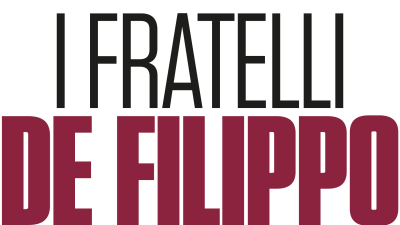 TRAILERhttps://we.tl/t-zrqu35YgWaCLIP VIDEO | password unica: idfCligioIFDF_SC18https://vimeo.com/623295380 IFDF_SC10https://vimeo.com/635178910IFDF_SC 12https://vimeo.com/635180162IFDF_SC 47https://vimeo.com/635180716
